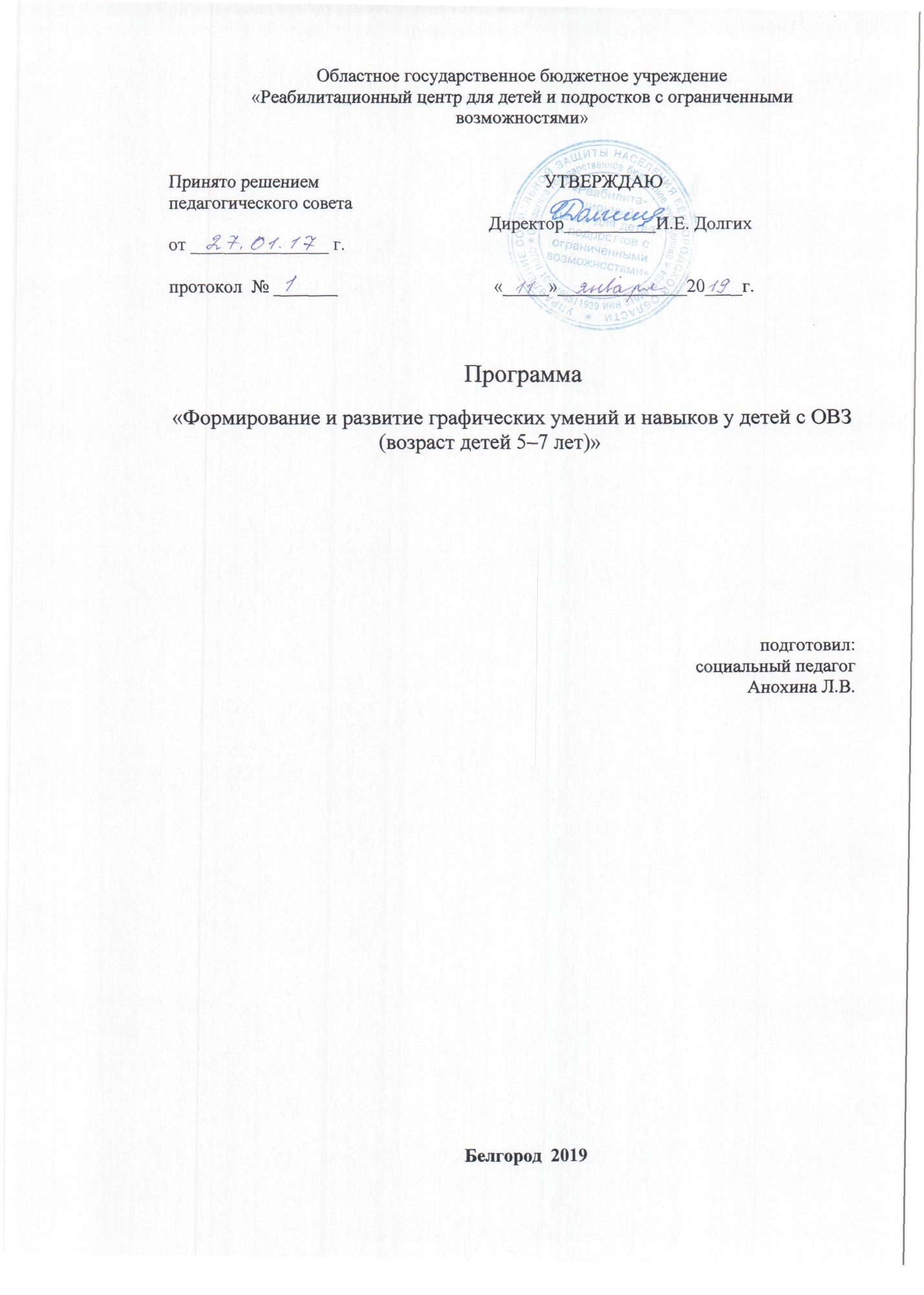 ПрограммаФОРМИРОВАНИЕ И РАЗВИТИЕ ГРАФИЧЕСКИХ УМЕНИЙ И НАВЫКОВ У ДЕТЕЙ 5 – 7 лет С ОГРАНИЧЕННЫМИ ВОЗМОЖНОСТЯМИ ЗДОРОВЬЯПрограмма адресована родителям, воспитывающих детей с ограниченными возможностями, а также специалистам реабилитационных центров, педагогам.Пояснительная запискаНастоящая программа предназначена для работы с детьми и подростками с ограниченными возможностями, с заболеваниями опорно-двигательного аппарата, а также с психо-физическим и интеллектуальным недоразвитием. Программа ориентирована на формирование и развитие графических навыков у детей дошкольного возраста с ОВЗ, включающая комплекс индивидуальных и групповых занятий, которые проводятся в учебном классе. У детей с ограниченными возможностями здоровья (ОВЗ) наблюдаются низкая двигательная и познавательная активность, недостатки общей и тонкой ручной моторики, несформированность пространственной ориентировки, недостаточность формирования предпосылок учебной деятельности. Основные показатели развития детей данной категории заметно отстают от возрастной нормы. Дети с ОВЗ, не посещающие образовательные организации, нуждаются в квалифицированной психолого-педагогической помощи и специальной подготовке к школе. Сложность механизма письма и значимость дошкольного периода для подготовки к обучению в школе дают все основания уделить особое внимание формированию у детей с ОВЗ первоначальных графических навыков. Если за год до школы диагностировать у детей факторы риска в развитии мелкой моторики руки и выстроить эффективную систему работы, то это обеспечит уровень развития ручных умений, необходимых для успешного обучения в 1 классе, снизит психологическую нагрузку ребенка при поступлении в школу.Цель программы:    Повысить эффективность развивающей работы с детьми по подготовке руки для освоения письма в школе. Задачи:1.Создавать условия для накопления ребенком двигательного и практического опыта и, прежде всего ручной умелости, без которой невозможно быстро и успешно освоить навык письма.2.Развивать умение производить точные движение кистью и пальцами рук,  стимулировать тактильные ощущения детей.3.Формировать поэтапно графические навыки у детей.4.Формировать творческую активность, пространственное мышление, фантазию.5.Воспитывать волевые качества ребенка и  уважительное отношение к своему и чужому труду.        Решение задач требует соблюдения следующих принципов:Принцип системности и последовательности.  Принцип от простого к сложному.Принцип интеграции детской деятельности.Тип, вид и преемственность программыДанная рабочая программа позволяет сформировать необходимую базу для полноценного и лёгкого овладения графических  навыков  письма в период дошкольного обучения. Методологической основой программы являются следующие положения:Ориентация содержания -  практическая. Характер освоения – развивающий, обучающий.Возраст обучающихся – 5 - 7 лет.Условия реализации программы - в ходе совместной, непосредственной образовательной и   самостоятельной деятельности детей в индивидуальной, и групповой форме.Календарно-тематическое планирование№п/пТемаКоличество часов1 Ориентирование на плоскости 12Проведение горизонтальных  линий без ограничения в пространстве13Проведение вертикальных линий без ограничения в пространстве14Проведение произвольных линий без ограничения в пространстве15Проведение вертикальных линий по опорным точкам или тонким линиям16Проведение горизонтальных линий с изменением конфигурации по опорным точкам или тонким линиям17Проведение вертикальных линий с изменением конфигурации по опорным точкам или тонким линиям18Проведение горизонтальных  линий с  ограничением в пространстве19Проведение  вертикальных линий с  ограничением в пространстве110 Письмо коротких наклонных линий111Письмо длинных наклонных линий112 Письмо коротких  линий с закруглением внизу вправо.113Письмо длинных  линий с закруглением внизу вправо.114Письмо коротких наклонных  линий с закруглением  вверху влево.115Письмо длинных  линий с закруглением  внизу влево.116Письмо коротких  линий с закруглением  вверху влево внизу вправо.117 Письмо маленьких овалов.118 Письмо больших овалов.119Письмо полуовалов.1